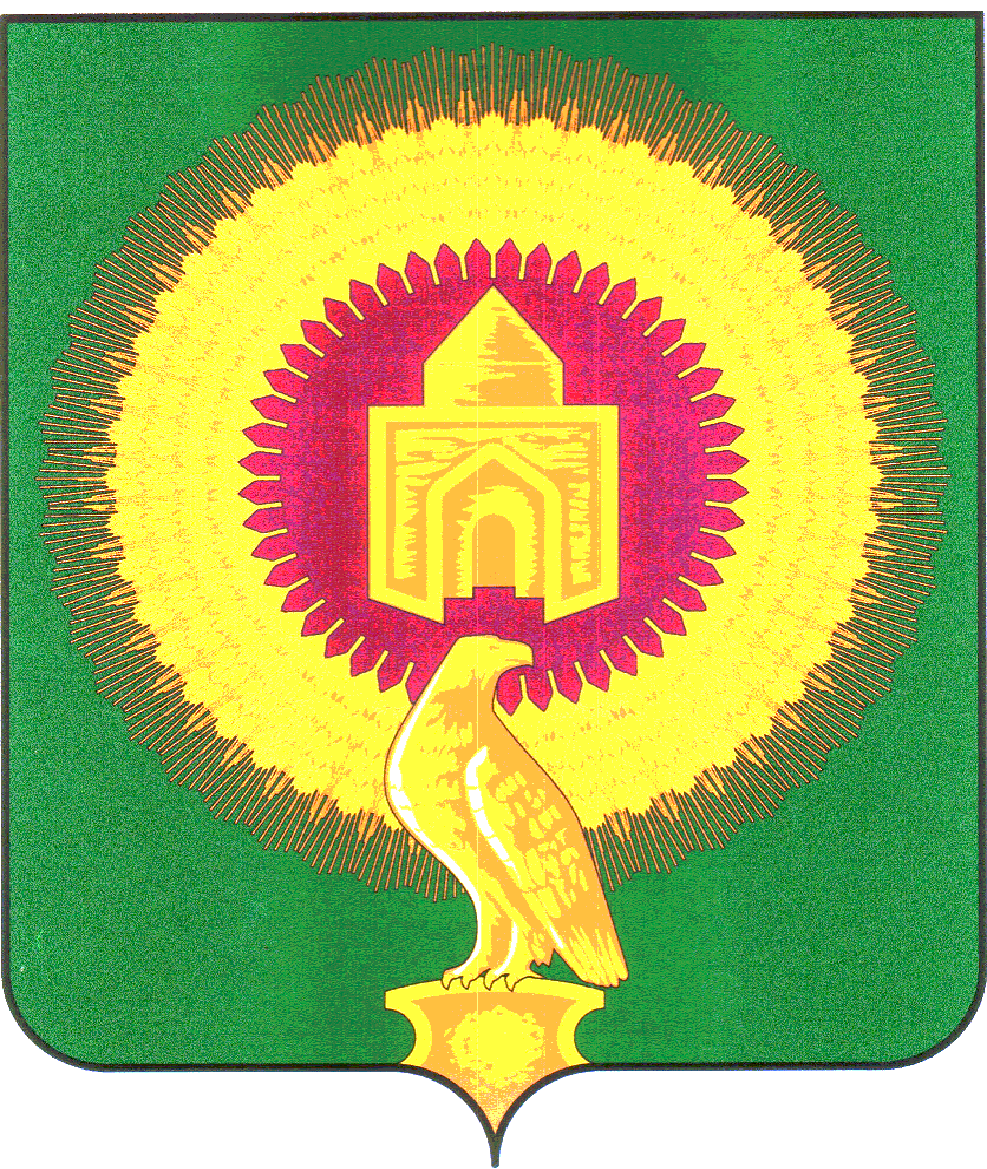 Администрация Кулевчинского сельского поселения  Варненского муниципального района Челябинской областиПОСТАНОВЛЕНИЕ  От 06.09.2021г.  №         38Об отмене  Постановления администрацииКулевчинского сельского поселения от 26.06.2013г.№ 74 «Об утверждении административного регламента  по осуществлению муниципального жилищного контроля»В соответствии с Федеральным законом от 31.07.2020г. № 248-ФЗ «О государственном контроле (надзоре) и муниципальном контроле в Российской Федерации, Федеральным законом от 06.10.2003 №131-ФЗ «Об общих принципах организации местного самоуправления в Российской Федерации»,  администрация  Кулевчинского сельского поселенияПОСТАНОВЛЯЕТ: Признать утратившими силу Постановление администрации Кулевчинского сельского поселения от 26.06.2013г. № 74 «Об утверждении административного регламента  по осуществлению муниципального жилищного контроля».Настоящее Постановление подлежит опубликованию на официальном сайте администрации Кулевчинского сельского поселения Варненского муниципального района Контроль за исполнением настоящего постановления оставляю за собой.Глава Кулевчинского сельского поселения:                     	В.П.Подберезная